Informācija plašsaziņas līdzekļiemRīgā, 31.08.2018.VID izveido īpašu konsultāciju tālruni un e-pasta adresi ārzemēs dzīvojošajiem latviešiemLai informācija par nodokļu jautājumiem būtu pieejamāka ārzemēs dzīvojošajiem latviešiem, Valsts ieņēmumu dienests (VID) ir izveidojis atsevišķu e-pasta adresi un  tālruņa numuru, kur nodokļu konsultanti atbildēs uz dažādiem praktiskas dabas jautājumiem nodokļu jomā. Jaunizveidotā e-pasta adrese ir diaspora@vid.gov.lv un nodokļu konsultantu tālruņa numurs - +371 67122443. Interesējošos jautājumus ir aicināti uzdot gan tautieši, kuri nolēmuši atgriezties vai pārcelties uz dzīvi Latvijā pēc pastāvīgas dzīves vai ilgākas uzturēšanās ārvalstīs, gan arī tie, kuriem ilgstoši dzīvojot ārvalstīs, iespējams, ir saglabājušās kādas nodokļu saistības Latvijā. VID gaida ne tikai ārzemēs dzīvojošo tautiešu jautājumus, bet arī ieteikumus un priekšlikumus, kā arī turpmāk uzlabot savstarpējo informācijas apriti un iespējami ērti un operatīvi nodrošināt viņiem būtisko informāciju par nodokļu un muitas jautājumiem.Apzinoties, ka valsts atbildība par saviem pilsoņiem nebeidzas brīdī, kad viņi mainījuši mītnes vietu, VID vienmēr ir atvērts saziņai ar ārzemēs dzīvojošajiem tautiešiem. VID tīmekļa vietnē ir pieejama īpaša sadaļa “Latvijas rezidenti ārvalstīs”, kurā tiek apkopota informācija un atbildes uz ārvalstīs dzīvojošo tautiešu biežāk uzdotajiem jautājumiem. VID arī sūta aktuālo informāciju un atbild uz ārvalstu plašsaziņas līdzekļu jautājumiem, kuru auditorija ir tieši ārvalstīs dzīvojošie latvieši.  VID arī sadarbojas ar Latvijas Republikas Ārlietu ministriju, kuras tīmekļa vietnē pieejama plaša informācija par dažādiem diasporai nozīmīgiem jautājumiem, kā arī ar Īrijas-Latvijas Tirdzniecības kameru.  Informāciju sagatavoja: Evita Teice-MamajaVID Sabiedrisko attiecību daļaTālr. 67122668, 26351438, 67122670, 26558389      Talejas iela 1, Rīga, LV-1978www.vid.gov.lv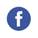 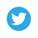 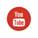 